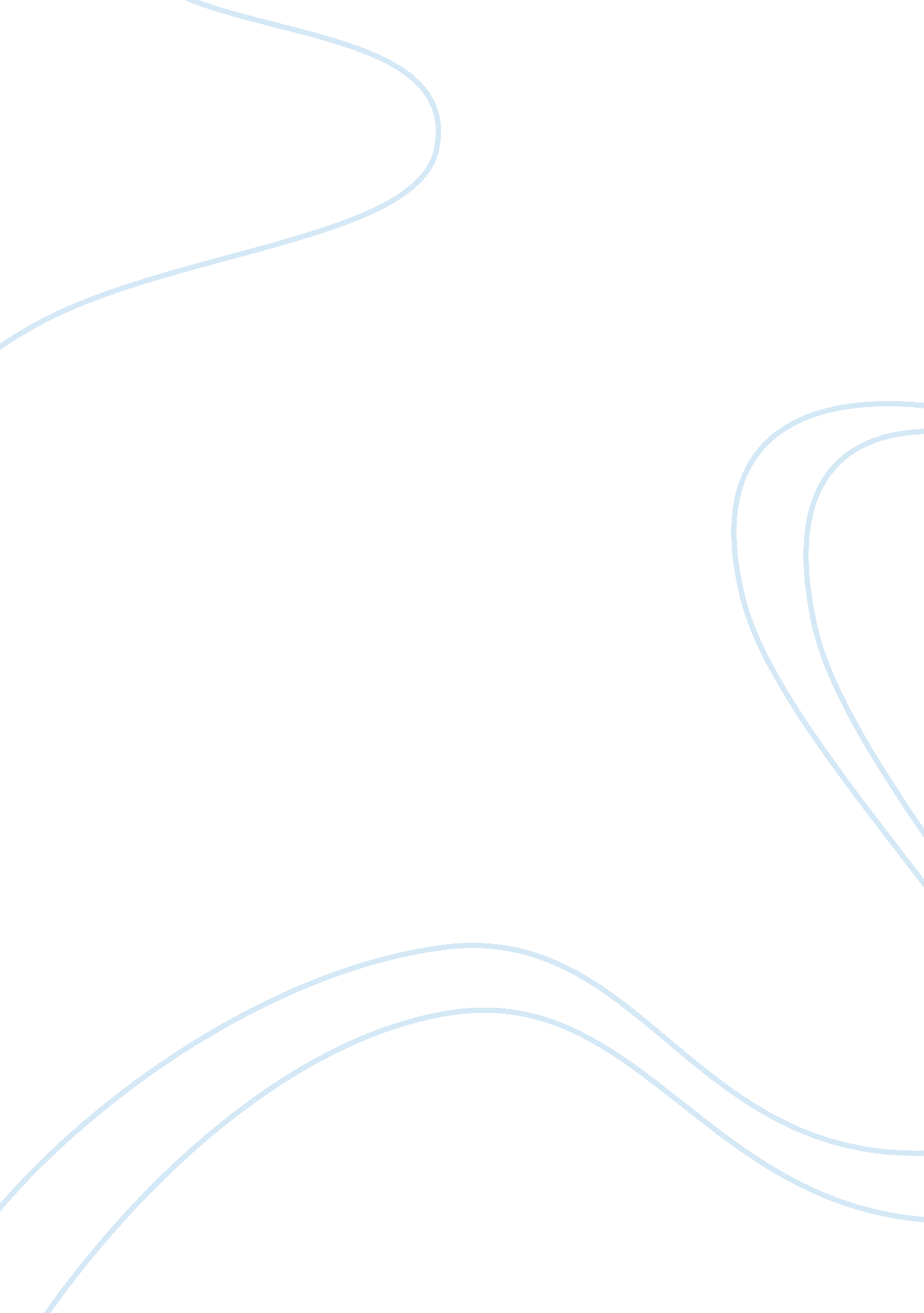 Literature related to strategy theories and strategy management business flashcar...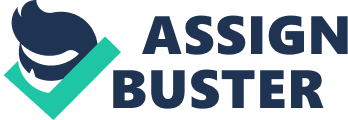 Contents Drumhead This chapter will reexamine the literature related to scheme theories and scheme direction. The reappraisal consists of the different theoretical accounts of scheme and the statements about scheme for China rapid growing theoretical account. To accomplish this, through a thorough reappraisal of extant literature which explores a figure of countries such as: what is scheme and competitory advantage? What the difference is between varies of scheme theoretical accounts? Is at that place any peculiar advantage and disadvantage of the full scheme theoretical account and how to connote into action of State to accomplish and prolong the competitory advantages? The current literature about China ‘ s successful development will besides be discussed to happen out what ‘ s most popular definition of China ‘ s successful scheme. General Background of Strategy Concept of Strategy The definition of scheme on Oxford Online Reference is “ A program detailing the action that a participant will take at each determination node during the drama of a game. A assorted scheme uses a randomizing device, such as fliping a coin, to take between two or more actions: this has the advantage of doing it impossible for other participants to foretell the randomizing participant ‘ s pick of action, as the latter does non cognize what it will be until after the randomizing device has been used. ” The definition of Strategy on Oxford Reference is based on game theory, which descript the scheme from common position besides defined the scheme in their book “ Exploring Corporate Scheme: Text and Cases ” , which province the definition of Strategy as “ Scheme is the way and range of an organisation over the long term, which achieves advantage in a changing environment through its constellation of resources and competencies with the purpose of carry throughing stakeholder outlooks. ” This definition of scheme focuses non merely to derive the advantage over the rivals, but besides states the importance of the resources ‘ constellation. Furthermore clarifies the scheme with six characteristic which are 1. Long-term determination. 2. The range of the organisation activity. 3. Advantage for the organisation over competition. 4. Strategic tantrum with the concern environment. 5. The organisation ‘ s resources and competency. 6. The values and outlooks of power histrions in and around the organisation. However, defined “ scheme ” as “ a co-ordinated series of actions which involve the deployment of resources to which 1 has entree for the accomplishment of a given intent ” … Strategy hence combines the articulation of human ends and the organisation of human activity to accomplish those ends ” Harmonizing to above construct of the scheme, it is clearly can be seen that the theory of scheme is the academic Fieldss with extremely diverseness. During the last decennary, there are important attempt has been done to place the strategic paradigms and seeking new attacks. The field of scheme is so diverse that it is likely right to state that it neither can be treated as a Lakatosian research programme with a ‘ hard nucleus ‘ of normally accepted basic premises, nor be regarded as representing a Kuhnian paradigm ( Kuhn 1996/1970 ) . Mintzberg ( 1990 ; 1998 ) has identified 10 schools of scheme theory, of which three schools are normative and together represent the ‘ classical attack ‘ to concern scheme theory ( following subdivision ) . The other seven are descriptive and will to some grade be mentioned subsequently. Authoritative Theory of Business Strategy There are three books has been published in the early 1960s which are “ Strategy and Structure: Chapter in history of the industrial endeavor ” by, “ Business Policy: Text and Cases ” by and “ Corporate Scheme ” by. The publication of the three of import books can be seen as the root of theory of concern scheme which has presented in academic Fieldss. In add-on to those books, construct of typical competences was besides recognised as an early part. With the Hagiographas of Selznick, Chandler and Learned wholly organize the design school, Ansoff is assigned as the laminitis of the planning school. Along with the place school of, these constitute the classical scheme theory. These three schools have made a dramatic impact on concern universe during the last four decennaries, and some of import inexplicit presuppositions can be found in all of them. Among these are the CEO is entirely responsible for scheme formation ; centralized and planned procedures produce elaborate and expressed schemes. Although the two schools stem from the same root, they played different functions in academic ascriptions The differences can be summarized as followers: while the design school accentuates a centralised, but insouciant procedure ; the planning school express a formal procedure taking to elaborate scheduling of the organisation. Although either be aftering school or design school accent that the different scheme could be the unique to the feasible administration, in place school, Port sole claim there generic schemes which are distinction, concentrating and leading. To this school, scheme is the pick of an attractive industry and good placement within this industry. Scheme and Competitive Advantage Scheme is made to derive the advantage over the rivals for the organisation, Competitive advantage, as defined in the A Dictionary of Business and Management ( Oxford Reference Online ) is: “ An advantage over rivals gained by offering consumers greater value, either by agencies of lower monetary values or by supplying greater benefits and better serving installations that could warrant higher monetary values. This advantage may be achieved in assorted ways, including increased merchandise public presentation, superior distribution methods, or originative advertisement. Most signifiers of competitory advantage can non be sustained in the longer term because rivals will originate or happen replacements for the inventions that created it. “ The traditional competitory advantage construct is derived from work: “ Competitive advantage grows out of value a house is able to make for its purchasers that exceeds the house ‘ s cost of making it. Value is what purchasers are willing to pay, and superior value stems from offering lower monetary values than rivals for tantamount benefits or supplying alone benefits that more than countervail a higher price. “ It can be seen from above construct that the competitory advantage is identified as the state of affairs for the organisation to derive the net income which is above the mean degree within similar Fieldss. Harmonizing to, one of the most of import organisation ‘ s ends is to seek advantages compare to the rivals to guarantee it has the alone competitory public presentation over other rivals, therefor, the organisation can accomplish the competitory advantage to maximum the net income which is better than rivals in the similar industry in the long term. By 1980, the competitory scheme has been defined by Porter as “ all the violative or defensive actions a company does in order to make a favourable and sustainable place within an industry with the aim of holding a superior public presentation which at the terminal will be convert as a considerable ROI ( return over investing ) . ” Additionally, Porter explained the those actions are the 1 that determine the degree of competition and the environment of concern harmonizing to competitory five forces. ( Porter, 1985 ) besides defined competitory advantage as “ the ability of adding value in the eyes of consumers, intending the value perceived might be superior than the amount of the sum of costs related to the production processes ” . Porter described the cost advantage and the distinction advantage as the two basic types of competitory advantage an organisation can hold, depending on the beginnings on which it is based on. The Porter ‘ s construct of scheme focal point on the competitory place which enables an organisation be distinguished by their clients. However, the unfavorable judgment on Porter ‘ s averments from some faculty members argue that it is inconsistent logical averment and deficiency of empirical grounds in the instance surveies which are selected carefully . In add-on, defines that if an organisation engrafting the scheme of making a value in the event of that the rivals do non implement at same clip, that means such organisation have the competitory advantages. Strategic Analysis Models The organisations ever face to either internal or external influence of the assorted factors such as the external economic state of affairs, the booming of engineering, the rapid growing of the rivals ‘ graduated tables. Another illustration is the fiscal state of affairs within the impairment of the backward production installations and capacity and other factors, will straight impact concern public presentation. Thereby, the scheme analysis tools play the really of import function during the scheme analysis, scheme choosing and nidation. The following context will concentrate on the treatment of four of import scheme analysis theoretical accounts and do rating. The certain theoretical accounts will be chosen to implement in the research. SWOT Analysis The SWOT Analysis is the powerful tools which is devised by Albert Humphrey of Stanford University led a research undertaking from 1960s to 1970s which is based on the Fortune 500 of the United States ‘ ( Pahl and Richter, 2007 ) . SWOT analysis is the overall rating of organisation ‘ s strategic planning method which can be used to measure the Strengths, Weaknesses, Opportunities, and Threats involved in a undertaking or in a concern venture.. The SWOT analysis give the information that is to assist to fit the organisation ‘ s capablenesss and resources to the competitory environment in which it operates. As such, it is instrumental in scheme preparation and choice. The intent of SWOT analysis is to find the Strength, failing, chances and menaces which can better the position of the administration. The menaces might be analysed to avoid them or transform into the advantage ( TnBSolutions 2010 ) . Long-run and Short-run SWOT tabular array propose the ” grind tabular array ” can be used to make analysis, hence, the organisation ‘ s strengths, Weakness, Opportunities and Threats will be easy preseanted. The result of swot analysis is expected to maximize the strengths and expore the chances in order to take advantage of external chances and get the better of the menaces. SWOT analysis is really much of import for an organisation to recognize both strength and menaces, the thought can be proposed to get the better of the menace by taking advantage of the chances and strength. Therefore, most possible menaces could be counteract on clip. Advantages and Disadvantages Advantages: One of the advantage of SWOT analysis is ‘ make it possible to look at both the positive and the negative factors and situations. ‘ ( Protecting and advancing good nutrition in crisis and recovery: resource usher By Food and Agriculture Organization of the United Nations ) besides believes that SWOT has advantage as the nexus between the external environment and the organisation ‘ s scheme. Disadvantage points out there are two disadvantages of SWOT. First, The SWOT consequence used for the definition of the organisation ‘ s end and scheme extremely lies on the ‘ personal knowledge and subjective place ‘ which could non led to the accurate rating of information. Another is that the organisation could lose the opportunity to avoid menaces or beef up the chances if it focuses on the strengths of the organisation in order to utilize their chances besides argues that, although SWOT has advantage as the nexus between the external environment and the organisation ‘ s scheme, meanwhile, two disadvantages exist. One is that SWOT analysis ignored more inside informations of strategic deduction which might impact the organisation ‘ s pick of the way. However, although SWOT analysis has supra stated restrictions which can be grouped as practical troubles. It is still a utile practical tool to ‘ help to sum up construction and measure the information gathered from a state of affairs appraisal and analyses ‘ ( Protecting and advancing good nutrition in crisis and recovery ) . A clear hereafter of way could be possible to place to do the strategic determination. VRIO Framework proposed the VRIO model for the first clip which is an internal strategic analysis tools in the context of concern direction. An analysis model of industry is known widely as five-Force theoretical account which is posted by The Industrial Organization ( IO ) scholars postulate that the industry ‘ s structural characteristics, market power and entry disincentive are the sustainable competitory advantage beginnings. However, the resource school ( Resource Based View ) emerged in strategic Fieldss and go to the chief challenge to the Industrial organisation economic theory. It is good known that the resource-based position was developed by to a “ fully fledged theory ” . argues that the house resources which are internal factors of the houses are cardinal drivers of the competitory advantage. In the book “ Firm Resources and Sustained Competitive Advantage ” , developed the chief nucleus resource-based position constructs and farther developed to a model of analytical in his book “ Gaining and Sustaining Competitive Advantage ” which was published in 1996. A more systematic analytical model “ VRIO ” has been farther developed by Barney from his nucleus construct of frim resources and sustainable competitory advantage. Put frontward byA ( Barney, 1995 ) in his book “ From the interior for competitory advantage ” , he summarized the articles in the cardinal thought of the theoretical account ” sustainable competitory advantage can non merely measure the environmental chances and menaces, and so merely in high-opportunity, low-threat environment through the operationA concern to make ” . A Sustainable competitory advantage besides depends on the alone resources and capablenesss, companies can use these resources and capacity competition in the environment. A To happen these resources and capablenesss, directors must seek from the endeavor value, scarceness, and copy the high cost of resources, and development of their organisations through the usage of these resources. Harmonizing to The VRIO model consists of four inquiries chiefly, which are the Value, the Rarity, the Imitability, and the Organization. The VRIO model can be showed as following chart. Beginning: Figure: 2. 1 Although, Barney ‘ s VRIO model developed the resource-based position ( RBV ) scheme analysis from the position of the internal resources, there are still some unfavorable judgment exists. argues that VRIO model and the RBV of Barney ‘ s has the built-in restriction and failing when trade with environments dynamically. They believe that it is excessively simple when find resources of VRIO in an organisation which is successfully behind alternatively of in forepart, hence, VRIO might be powerless in practicing. Porter ‘ s Diamond Theory of Competitive Advantage of Nations The Porter ‘ s ‘ Diamond Theory ‘ can be identified as “ A diamond of four interconnected countries within a state that assist that state to be more competitory in international markets – the four country being factor status, viing houses within the state, support industries of the place demand. ” provinces the theory about the ground why the competitory statues emerges in peculiar industries and peculiar locations in his book “ The Competitive Advantage of Nations ” . After the broad scope research on the 100 industry of 10 states, Porter introduced the theoretical account which can execute the analysis on the ground of why some state and some industry are more competitory over the rivals. Porter explained the findings profoundly in the book “ The Competitive Advantage of Nations ” . This developed theoretical account focal point on the advantage of states and becomes more known as National Diamond theory ( Recklies, 2001 ) . Harmonizing to the theory of economic system and international trade from traditional position, a state ‘ s competitory advantage could be based on the location, land, natural resources, labor, and population ( 12Manage, 2008 ) However, argues that the inactive attack of the traditional theory fail to explicate and back up some industries which has developed successfully in certain location. Further, Porter claims “ the new advanced factor gifts ” could be created by a state such as the labor with better accomplishments, support from authorities, engineering, and concern civilization. , Porter believes that based on the theory, the four elements consequence each other and formed the “ Diamond ” . Beginning: Porter ‘ s “ The Competitive Advantage of Nations ” Figure: 2. 2 Factor Conditions. Factor conditions include the human resource, natural resources, cognition resources, capital resources and substructure. divides those factors into basic factors of production and advanced production factors. Although both factor groups are of import, advanced factors could convey more competitory advantage than basic. Therefore, a state need take attempts to make such advanced factor which are non inherited. ( Nissole, 2002 ) . Demand Conditions. The mature market of domestic besides could see as the one of major elements bring the competitory advantage. If the domestic market demands the production with high criterion quality and houses meet such criterion. It will be easy for the house to understand the existent demand of the clients and supply better merchandises ( Ruckman, 1998 ) . Related and Supported Industries. These industries and related industries are upstream international fight. On the formation of national competitory advantage, the related and back uping industries and competitory industries is a relationship of solidarity. draws attending to “ constellate ” of this phenomenon is a dominant industry is non entirely, it must be associated with a strong domestic industry with the rise of. Porter pointed out that even if the downstream industry is non internationally competitory, but every bit long as upstream providers of international competitory advantage, the impact on the industry remains positive. Firm Strategy, Structure, and Rivalry. Nissole ( 2002 ) believe that the houses could be on the better competitory place in the universe market if it can cover with strong competition from domestic. However Nissole ‘ s point possibly struggle with many traditional constructs, such as is by and large believed that domestic competition is ferocious, inordinate ingestion of resources will hinder the constitution of economic systems of graduated table. Porter pointed out that in international competition environment, the success of industry must fight to travel through the domestic market competition foremost with betterment and invention. Therefore, the abroad market is an extension of fight. However, Rugman ( 1991 ) stands out the restrictions from Porter ‘ s diamond. While “ Diamond ” is extremely depend on the resources which is endowment to the state, It is possibly executable in analyzing the past, but it is non suited for the hereafter. Rugman explains, “ Success requires that uninterrupted attending be paid to cut downing the cost base and bettering the ability to develop new merchandises and services that are superior to those being offered by rivals from other parts of the universe ” ( Rugman, A, p33 ) Balanced ScoreCard The Balanced Scorecard Performance Measurement and Management System “ The Balanced Scorecard uses strategic and fiscal steps to measure the result of a chosen scheme. It acknowledges the different outlooks of the assorted stakeholders and efforts to utilize a ‘ scorecard ‘ based on four premier countries of concern activity to mensurate the consequences of the selected scheme. ” The Balanced Scorecard ( BSC ) is the measuring of public presentation and system of public presentation direction which is developed by Robert Kaplan and David Norton in the early 1990s and has been used in both public and private which are all varies of taking organisations. The BSC is framework construct to transform the organisation ‘ s vision the Key Performance Indicators ( KPI ) with four positions which include Customer, Internal, Financial, Business Processes, and Learning and Growth. The BSC sustain the administration ‘ s measurement advancement along with index and accomplish the long term and success. By utilizing the Balance Scorecard, both the current public presentation of organisation and betterment attempts on procedures, motivate and educate employees, and enhance information systems — its ability to larn and better can be monitored. 2. The Four Perspectives of the Balanced Scorecard Fiscal In the authorities, the “ fiscal ” position is different from private sector. The private sector fiscal aims by and large focus on the long term marks and maximal net income. Financial factor for public organisations will be the primary aim for concern systems. In order to develop client satisfaction, client ‘ s behaivou should be Success for such organisations should be measured by how efficaciously and expeditiously these organisations meet the demands of their constitute niches. Customer Additional to the fiscal, the client satisfaction is besides acquiring more and more of import. Customer could alter their trueness to the new supplies unless current organisation is able to keep the degree of client ‘ s satisfaction. This position captures the ability of the organisation to supply quality goods and services, effectual bringing, and overall client satisfaction. Internal Business Procedures This position could supply prosodies which make it possible for the trough to understand the precise position of concern running. Besides, the client demand can be evaluated whether it is conform by the current merchandise or services. Such prosodies are alone within the organisation entirely. Learning and Growth This perspective accent on cognition and preparation which organisation can supply to the employee. Currently, along with the fast developing velocity alteration of engineering, it is critical of import for the cognition employees to maintain uninterrupted preparation. Prosodies could be introduced to profit organisation with aid director to concentrate on the preparation disbursal and supply propensity and growing which could do up the necessary factors to success of organisation. The undermentioned figure visually depicts the planetary BSC model. Scource: beginning: Trump University Figure: 2. 3 Advantages: Balanced Scorecard ( BSC ) provides strong support for strategic public presentation direction and concern strategic direction. Balanced Scorecard analysis the critical success factors from four facets and established assorted concern unit and the place of cardinal public presentation indexs linked with the endeavor strategic aims. . BSC significantly improved the public presentation rating to do direction more systematic and equity ; it can increase the inducements of an organisation alternatively of that the traditional public presentation rating method or fiscal indexs appraisal entirely through its coverage is excessively narrow for sections and places ; Balanced Scorecard can assist to strength coherence and staff ‘ s enthusiasm of corporate. Furthermore, the balanced scorecard make staffs understand to enterprise scheme by break uping indexs through the constitution of index employee engagement in direction, therefore, will assist employees recognize their work on the strategic and the overall public presentation of the function and the teamwork will be developed every bit good. Disadvantages: Although there are many advantages by implementing BSC, there are besides several disadvantages needed to be taken into history. First, BSC of the four countries can merely supply an overall position for concern growing and the metric of the four countries is comparatively ailing identified. Second, BSC needs long term foresight instead than a individual tool to work out job in short clip. Finally, the metric is non bespoke for each company and may non be applicable for some company and it is critical when utilizing balanced scorecard to do certain information available to be tracked suited for your demands, otherwise it is intending less to utilize the prosodies. ( Schneideman, 1999 ) China ‘ s Development and Success China ‘ s successful development from low developed state to the 2nd largest economic system in the word in recent there decennary is existent miracle to pull many research workers. The portion will reexamine the broad scope of literature about China ‘ s successful public presentation and the alone development scheme China has taken during the period 1978 to 2009. China ‘ s public presentation of rapid growing ( 1978-2009 ) The common position is that China ‘ s successful public presentation can be traced to 1978, when the economic system reform start. Since China ‘ s reform and opening-up policy in 1978, China ‘ s economic successfully transform from low developed state to the 2nd largest place in the universe in 2009 ( Measured on a buying power para footing in 2009 ) , this is merely behind United States. China ‘ s great public presentation can be reflected from the four facets includes: cut down poorness greatly, the Per Capita Income has been raised steadily, and organize a Planned economic system to the market economic system Per Capita Income maintain improve From 1978 to 2008, China keeps bettering the Per Capita Income. The China ‘ s family Per Capita Income keeps increasing steadily from more than about eight times. Engle ‘ s coefficient, the construct of the proportion of disbursal on nutrient to the ingestion disbursal, has been decreased more than 30 per centums Figure: 2. 4 Figure 2. 5 Beginnings: National Bureau of Statistics of China 2009 Transformation to Market Economy from Planed Economy China successfully achieves the transmutations which turn itself to one of the aggressive states from developing economic system. The China ‘ s be aftering economic system has been bit by bit shifted to the market-orient economic system. China ‘ s market of industry and agribusiness has been controlled by authorities tightly which merely open to province owned endeavor before 1978. Therefore, the monetary value of the trade goods could non reflect the existent demand and supply of the market due to fixed status. Since the reforms have been introduced in 1978, the monetary values of industrial merchandises and agricultural merchandises began to be determined by the market, monetary values are no longer controlled purely by the T province. . By get downing of 1990, China has bit by bit completed great transmutation from the planned economic system to a market economic system. Rapid GDP Growth Dramatic Gross Domestic Product ( GDP ) As the World Bank study ( 2010 ) point out, despite the recession of planetary economic system, Chinese economic system grew up 8. 7 per cent which keep strong growing in Jan. 2010. The study besides found that the most of import drive force in back uping the economic system in 2009 is the monolithic investment-led stimulation. Furthermore, it can be seen from China ‘ s Gross Domestic Product ( GDP ) ‘ s growing. China ‘ s GDP growing rates keep lifting continually. And go to the universe fastest growing state. Harmonizing to World Bank informations ( 2010 ) , while recent growing has slowed down somewhat, but the Chinese economic system is still turning strong. Meanwhile, compare China to the remainder universe, notably, China gained far better GDP growing rate than other states in the universe. Compared to the United State European Union and other states, it is can be seen clearly that China ‘ s taking the GDP growing during past decennary and will stay the growing velocity in the hereafter. China ‘ s development scheme The end of China ‘ s development At the beginning, the reform policy shaper of China has determined that set uping a “ new socialist market economic system ” is the end of the reform. Although, the policy shapers recognized that presenting market-oriented economic activity and “ the demand for important authorities, ” are necessary, believing that the two “ cheque and reenforce each other ” . The China ‘ s development aim has dual significances which are increasing the China ‘ s income and cut downing the poorness, and strengthen Communist Party control. believe that China ‘ s planetary scheme emerging when China is being considered as a turning power in the planetary concern. She besides argues that China is a Beacon of hope in a capitalist universe and China is keeping the key to reform a more peaceable and existent universe. Export-Oriented Strategy China ‘ s deeply involve planetary concern after reform 1978. The major beginning to back up China ‘ s concern globally growing is to spur the growing of export. To accomplish this, two scheme need to take. First, suggest that constructing more labour intensive industries by farther investing could assist making more occupations. During 1952 and 1978, merely the Ministry of Foreign Trade and the bound figure of province owned endeavor are authorised to make international trade. The state of affairs alterations from 1978. More private company are allowed to affect the foreign trade and 1000s of new export-led fabrication are established ( Richard, 1991 ) . Therefore, immense Numberss of labour force has been absorbed by the export industry and the labor-intensive merchandise displacement to China. As the consequence, China is now call “ The World Factory ” Successful Control of the Huge Population See China ‘ s immense population base, if there are no any control of the population in a given period, it will hold a negative impact on China ‘ s economic development. As suggests one-child policy successfully Decelerating down the population growing has practical significance such as one kid have more resource and better wellness attention, even more chance to acquire better instruction. Furthermore, one-child policy could restrict the Numberss of the work which can assist to better the employment rate. However, despite the advantages of one kid policy scheme can convey to China ‘ s development, there are still many reviews of the moral issues about China ‘ s one-child policy. Even so, China ‘ s one kid policy is considered as the appropriate scheme for cut downing the competition of resource and national development ( England, R. 2005 ) Cardinal political control China political construction is a individual party system which does non hold the government of democracy harmonizing to the moral criterion from western. However, China ‘ s Communist Part focuses on economic growing instead than Communism ‘ s ideological committedness since 1980s, and transform to more broad political construction. As the consequence, the Communist Party is still most supported by Chinese and the political environment is stable. China could acquire much benefit from the stable political system. On one manus, the stable political environment could pull more investing in varies Fieldss by giving the assurance. On the other manus, believe that the stable and strong political control could do rigorous policy to forestall the purchase of land and foreign currency which can protect China from sudden escape of foreign capital. The effect is that the inauspicious consequence of fiscal crisis happen in 1997 has been avoided by China ‘ s authorities. High degree of nest eggs and investing The China ‘ s rapid economic growing since 1979 is led by a big accretion of capital and huge betterments in productiveness that has resulted from economic reforms. Energy scheme in Africa Chinese leaders divide the universe into 3 primary unites after cold war between 1960s to 1970s, the first unit state was led by US and the former Soviet Union ; the 2nd universe state was made by Australia, Canada, Europe, and Japan ; and 3rd universe, as the “ new “ South, dwelling of Arica, Asia ( exclude Japan ) . China is on the place to back up the Third World. depict China ‘ s policy of Africa has three distinguishable characteristics as continuity, flexibleness, and committedness. Africa plays really much of import function of credence of “ one China policy ” , international influence of China and rank in international organisations. There are assorted positions about function of China with 3rd universe state particularly African personal businesss. On the one manus, some argue that that China ‘ s oil and mineral in the investing proportion is increasing quickly, although it will convey China great commercial involvements, besides against the long-run development of Africa and will go forth the resource struggle. On the other manus, some people worry about China ‘ s motivation in Africa is subterranean. Research shows that in the china-Africa trade association, China ‘ s investing and the development in Africa is really rapid growing of assistance, but it is surely a comparatively low enlargement began flat. In add-on, in the present universe economic system stealing, under the state of affairs of china-Africa trade to cut down the likeliness of greatly increased, at least for Fe ore, oil and include the demand in the short term will be reduced. Importantly, China is working hard to demo the universe increased transparence and spread out the other major economic powers of duologue about Africa. However, some theory about China ‘ s scheme in Africa argues that China is merely interested in the energy in Africa alternatively care about the Arica state ‘ s all-round development. in his book “ The firedrake ‘ s gift: the existent narrative of China in Africa ” , claims that China ‘ s rapid enlargement in Africa is the purpose non merely to assistance and investing, but besides to command the aspirations of Africa ‘ s resources. Some bookmans do non believe that China ‘ s actions in Africa are described as like Brautigam. argues that, In fact, as a underdeveloped state, China succeeded in cut downing poorness degrees, while smartly advance “ acquire rich is glorious ” , and China believe this is besides right for African states. Different from Western assistance to Africa, China adheres to the strong development of substructure building, better productiveness, and set up a sound educational system. China ‘ s building undertakings in Africa and the western states are really different, the Chinese workers imported to finish the undertaking, which has been paid lower rewards, while a big figure of Western states, the alleged experts are hired, the has been paid much higher rewards which may impact the efficiency of the assistance. expressed similar points of position that the Western lose the competition of scarce natural resources to China. After the Cold War, the Western state moved eyes out of the Africa instantly transferred attending to some state else because of the much less benefit than earlier. However, China has found a enormous concern chance. For a long period, China ‘ s assistance and investing was carried on in Africa, even though China ‘ s economic state of affairs at that clip was much weaker than current. With the development of universe economic system, the energy crisis appears bit by bit, Western states began to turn their attending back to Africa, but China ‘ s influence in Africa has issue for long clip and far beyond their imaginativeness of the China ‘ s influence. Given African states ‘ resources, they have right to take the right spouse, and, with China signed understanding of energy, different from the Western states, China ‘ s investing and assistance are non combined with political relations to step in in African political relations issues. In add-on, China ‘ s investing will assist African states in substructure rehabilitation, preparation of skilled labor and technological advancement. Drumhead Many analysts believe that China ‘ s economic influence is hard to interpret into strategic influence, due to China ‘ s development theoretical account. The theoretical account of China ‘ s economic growing has over-dependence on abroad markets and the domestic ingestion demand is ever hard to play its due function. As the consequence, many states concern about China ‘ s economic rise ‘ s with immense sums of good export conveying more serious impact on the local market. This chapter start with the reappraisal of the construct and historic development of the scheme from assorted literatures. Following by elucidation of the scheme construct, the dealingss of scheme and competitory advantage has been discussed. Furthermore, the most of import and popular strategic theoretical accounts include: SOWT, Balanced Scorecard, VRIO Framework and Porter ‘ s Diamond Models are reviewed and evaluated as the strategic tools in this research. Finally, the literature has been reviewed focal point on China ‘ s great public presentation in planetary concern and the statement about the ground of China ‘ s rise and sustaining. The undermentioned Chapter 3 will province the research methods of this research. 